                                                To be returned to:	EMBO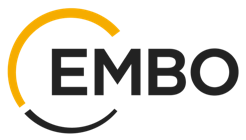 Attn Ildiko Tropa Postfach 102240D-69012 Heidelberg GermanyTRAVEL EXPENSE CLAIM FORMPlease include all original receipts, tickets AND boarding passes!Full Name:Account Holder (might be your institute):Name and Address of Bank:Bank Account Number:Bank Code Number:Swift Code/BIC (8 or 11 characters):IBAN No or Routing No (9 digits) for USA banks:Currency of accountReference (if requested):Name of the  Meeting:Place of Meeting:Point of Departure:Dates (from-to):Expenses (in original currency!)Air:	Train:Local Transport:	Accommodation:TOTAL:Remarks:  …………………………………………………………………………………………………………………I certify that I incurred the above expenditures while on EMBO businessDate:  	For office use only:	TOTAL EXPENSES PAYABLE:Signature:	 	